WORKSHOP ON INVESTMENT BANKING FOR FCBM STUDENTSFaculty of Commerce and Business Management, AMRAPALI GROUP OF INSTITUTES organized a                                workshop on “INVESTMENT BANKING” for the students of B.Com (H), BBA and MBA on 5th to 6th February 2020.                       The Experts were CHETAN PATEL founder & CEO Money Works. Various investment options were deliberated in the Workshop and the exercise on fund management in equity research for optimising performance of portfolio had been a great learning for students.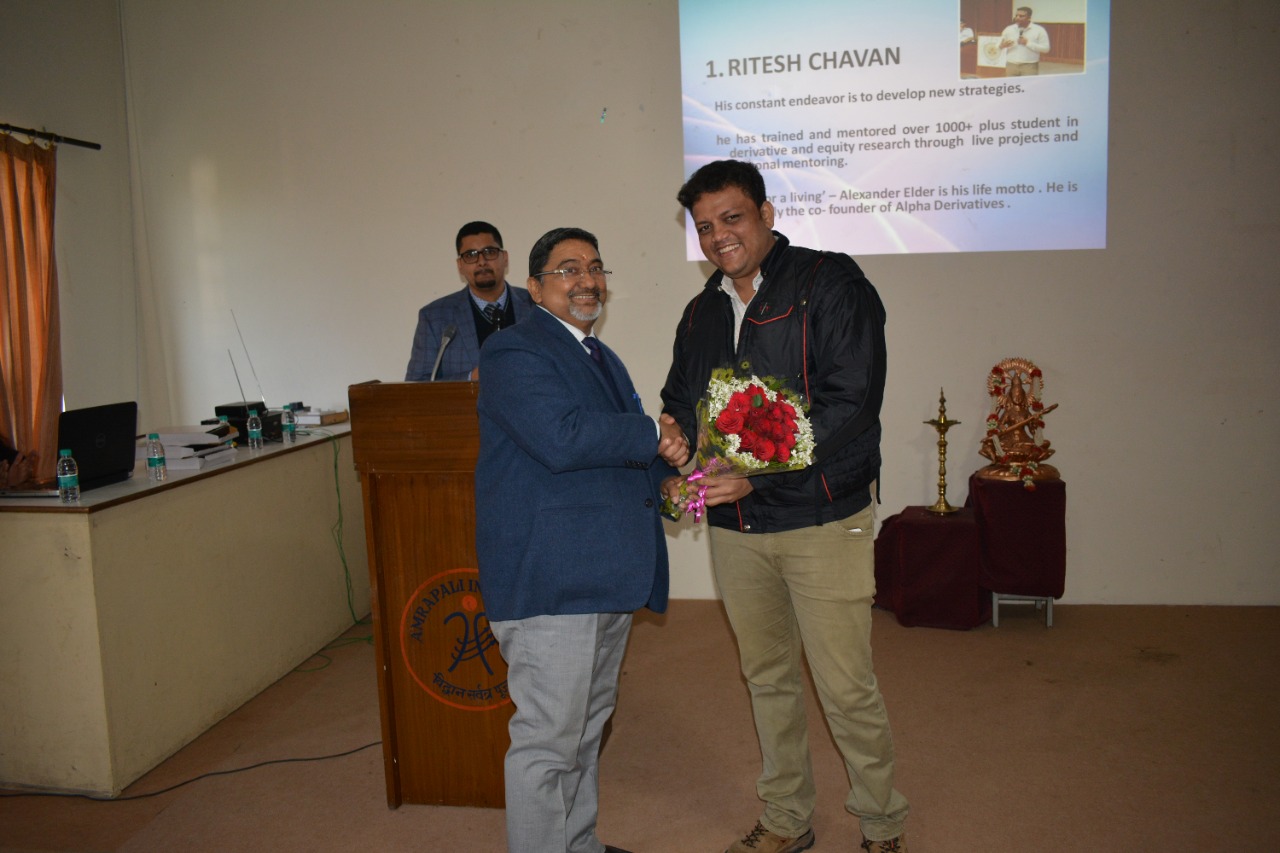 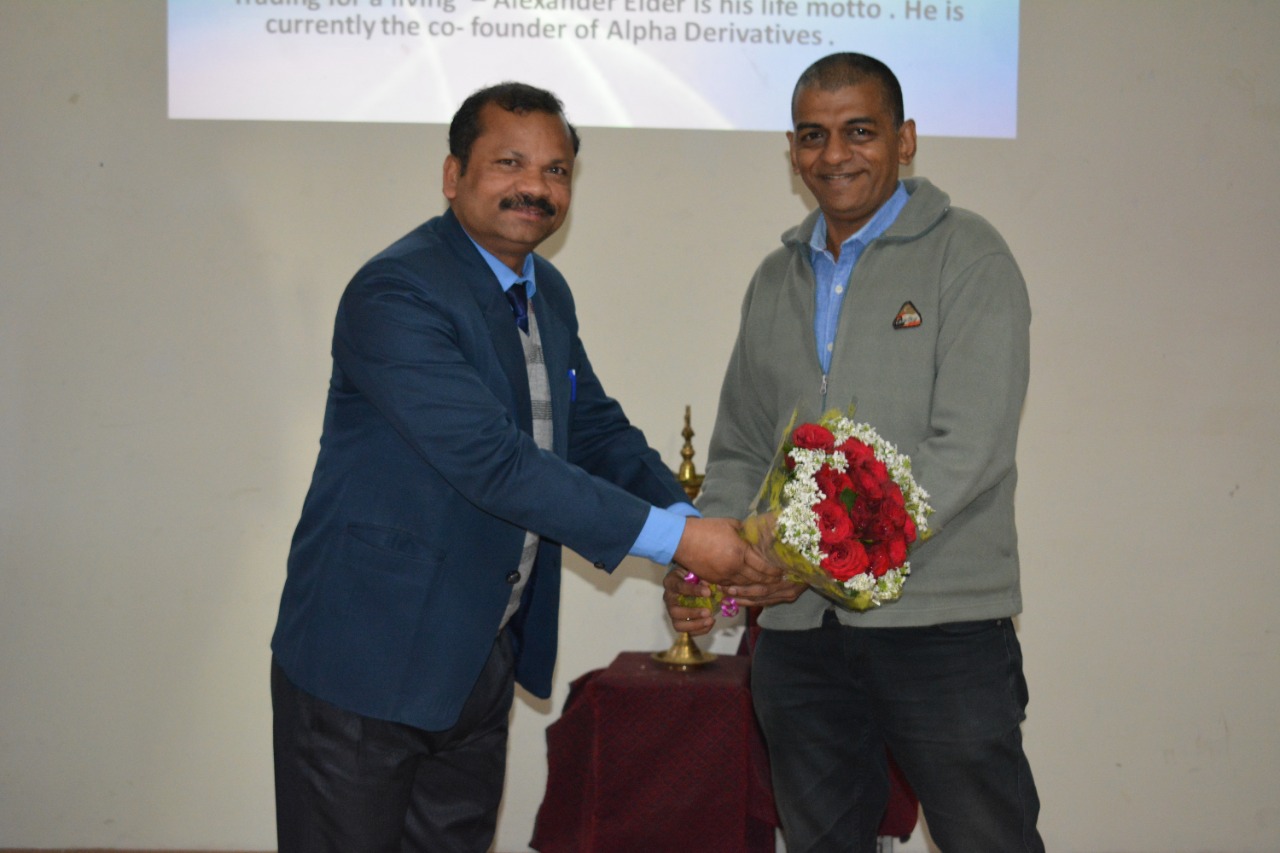 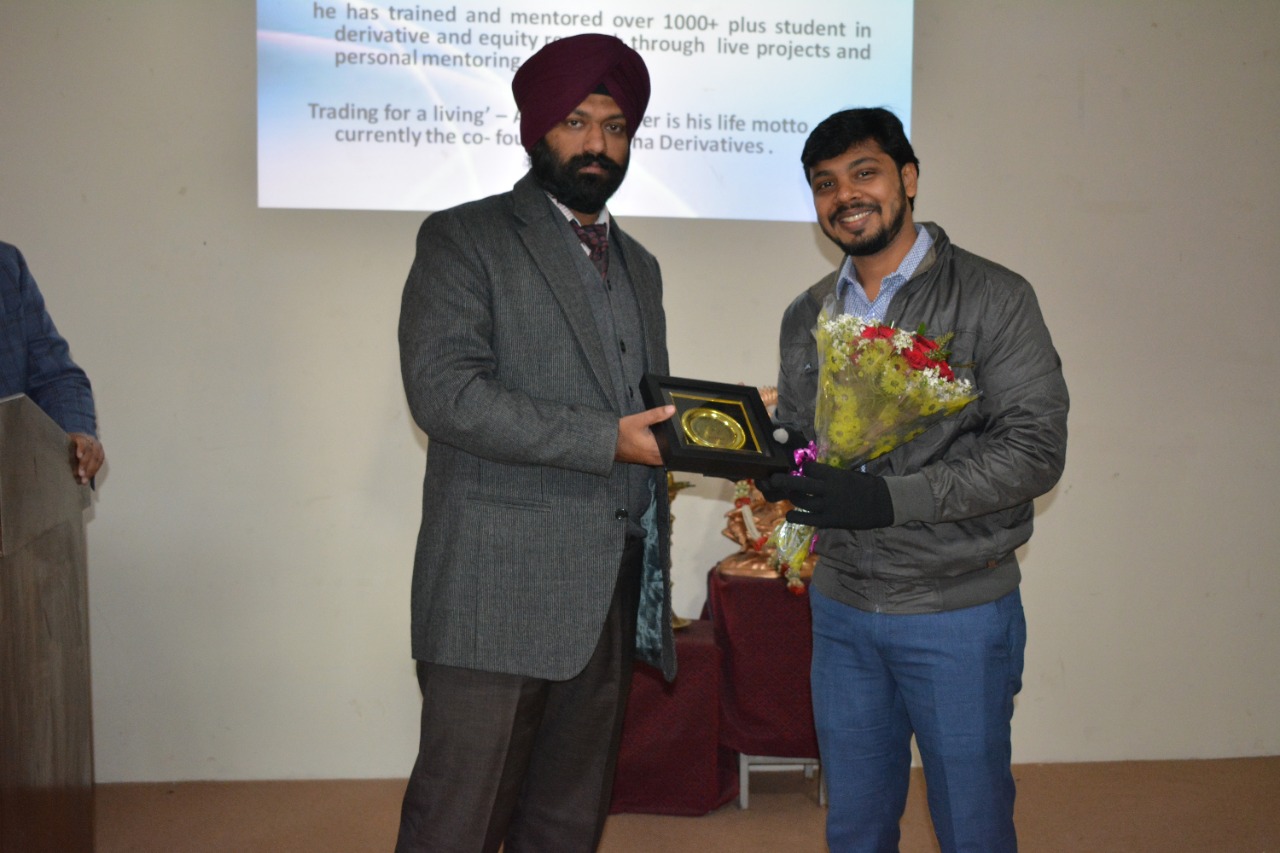 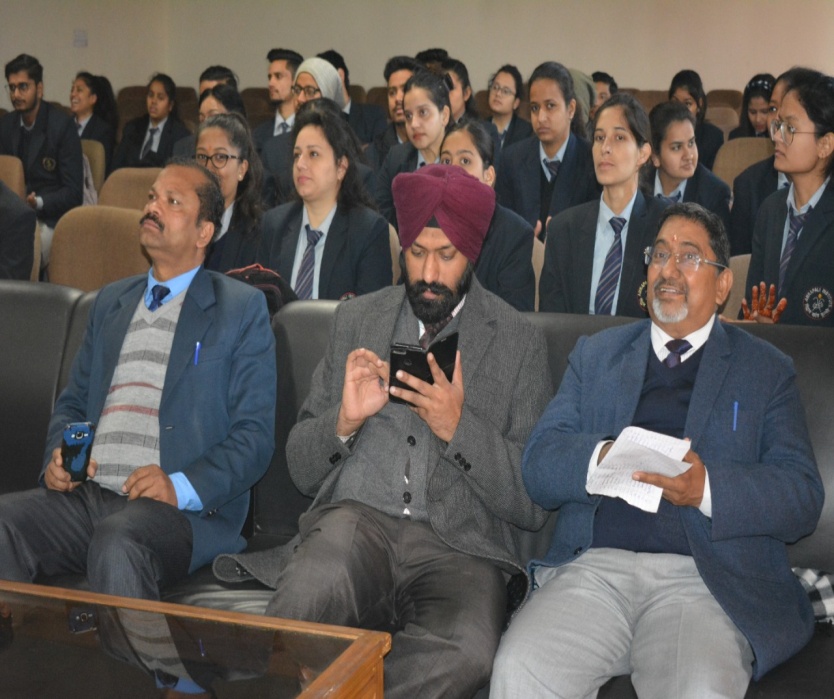 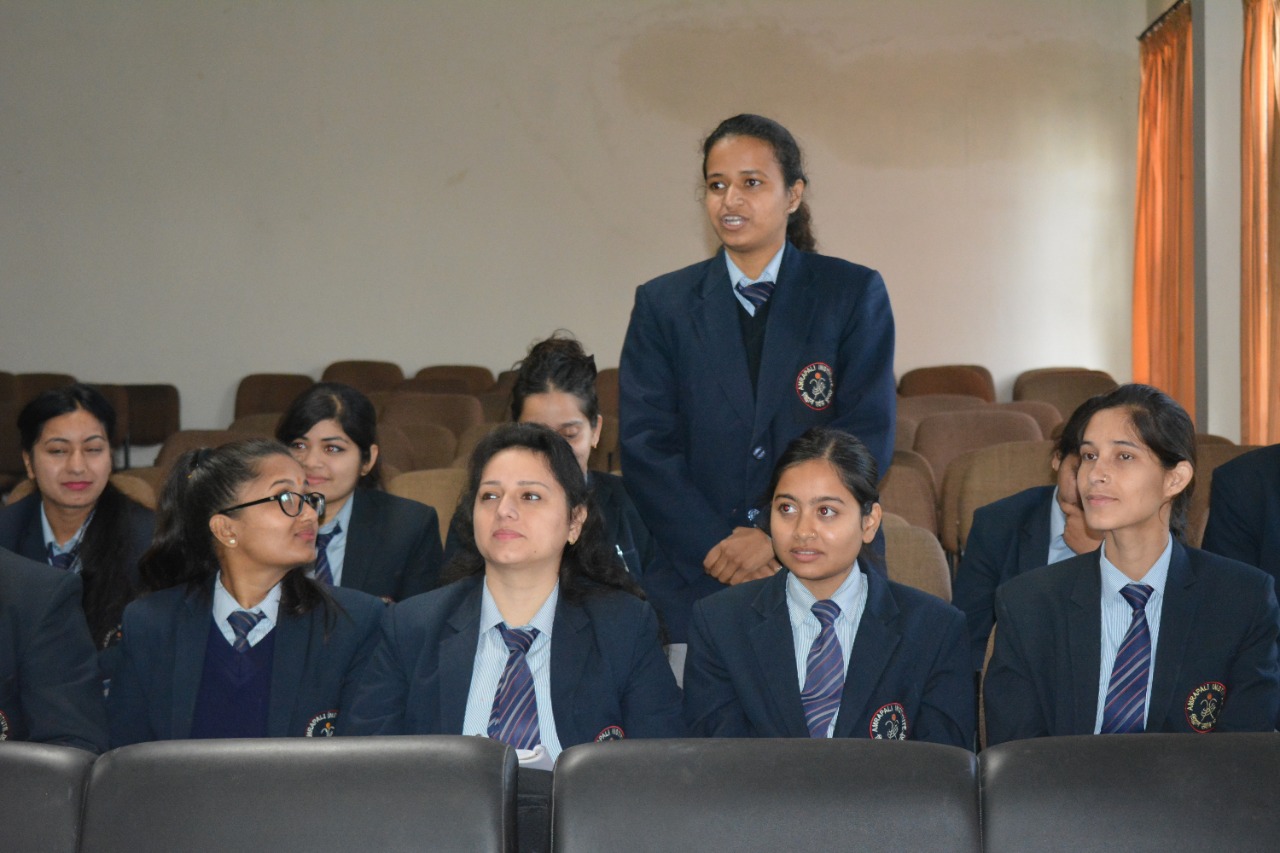 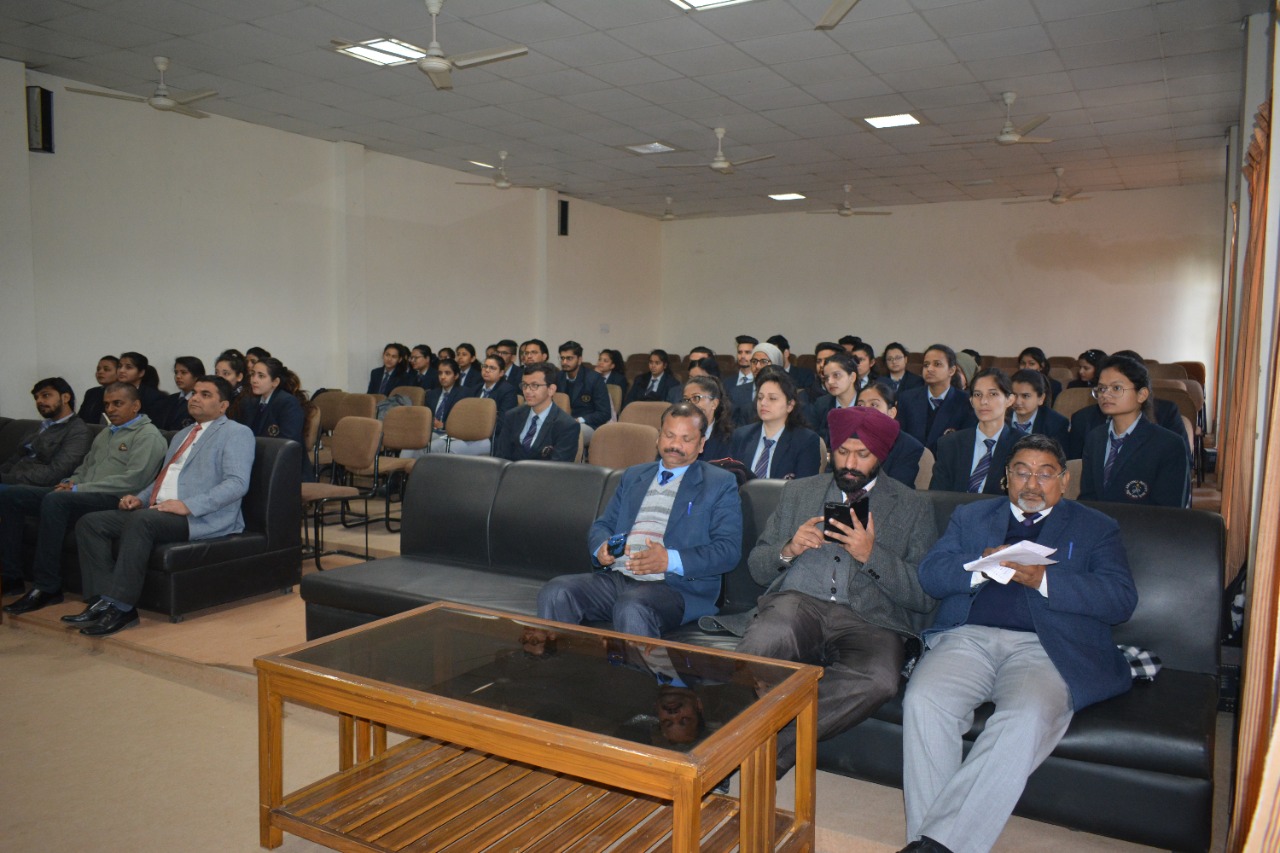 